The Canadian Society of Plant Biologists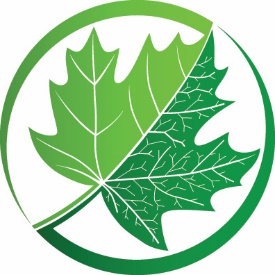 La Société Canadienne de Biologie Végétale
CSPB-SCBV Annual Business Meeting - MinutesWednesday August 26 2020 2:00 - 4:00 pm EDTVirtual Meeting – Microsoft TeamsQuorum (attendance taken)David BirdRobin CameronDaphne GoringIsabel Desgagné-PenixDouglas MuenchEliana Gonzales-VigilHarold WegerJB CharronMark BelmonteMendel PerkinsMoira GalwayFrançois OuleettOwen RowlandSheila MacfieRaju SoolanayakanahallyPeta Bonham-SmithEric FedosejevsGarrett NunnGeoff WastenaysHeather McFarlaneJollanda EffendyLine LapointeLiz BrauerIan MajorMehran DastmalchiMichael StasiakOlivia WilkinsQing-Lai DangRobert MullenRyan EngShelley HepworthShelley LumbaSteeve PépinSusanne KohalmiKen WilsonAmirhossein Jafari BidhendiAnja GeitmannGeorge HaughnBourlaye Fofana Jennifer HoogenboomMina GhahremaniAnnette NassuthAndre LarocheAdam MottAccept agendaMotion: Accept Agenda as distributed. Robin Cameron/Geoff WastenaysCarriedReceive minutes of the 2019 Annual Business Meeting in Guelph ONMotion: Accept 2019 minutes.  Robin Cameron/Sheila MacfieCarriedReports of the Officers (includes Treasurer’s motions)President's Report (included in Agenda Package)Vice-President's Report (included in Agenda Package)Treasurer's Report (included in Agenda Package)Question from the floor: have we not already provided Saskatoon with seed money?No, funds weren't requested before the event was cancelled.Motion:  Accept 2019-2020 Report and approve 2020-2021 Budget. Sheila Macfie/Daphne Goring. 
Carried.Motion: Contract Megan E Clements, CPA to complete compilation engagement and prepare tax returns for 2019. Sheila Macfie/Robin Cameron.   Carried.ERD Report (included in Agenda Package)WRD Report (included in Agenda Package)Student/PDF Representative's Report (included in Agenda Package)Education Director's ReportDescribed one project: self-compatible Fast Plants Offering germplasm & teaching resources to teachers GTA this Fall2021: will have teaching resources available from the CSPB website Interested in being a "local stock centre" for your area?Communications Director's ReportNew website launch: End of SeptemberNew features: Membership registrationCommunication directly (email)BulletinEducational portalConference registrationsAdvertisements for positionsScience Director's Report (included in Agenda Package)Summarized activities of PAGSE (CSPB-SCBV is a member of PAGSE)Education group targeting Parliamentarians and Senators)Two flagship programs: "Bacon and Eggheads" breakfast series – invited speaker for ParliamentariansSciEng pages –summary of state of knowledge and policy around current issuesRecent recommendations to House of CommonsEnsure post-COVID economic recovery use Sci&Engg approaches to build resiliencyInvest in ResearchInvest in studentsBusiness arisingCSPB 2020 Award AnnouncementsMary E Spencer Award for 2020: Anja GeitmannCD Nelson Award for 2020: Mark BelmonteCarl Douglas Prize for 2020: Philip CarellaRagai Ibrahim Award for Best student paper for 2020: Mina Ghahremani, honorable mention: Sam LivingstonCSPB-SCBV Proposed By-Law Amendments - to be voted upon. By-Law 11e – Annual Meeting of Members as a Virtual MeetingMotion: That the CSPB-SCBV members approve that the following new clause is added under By-Law 11 - Meeting of Members: e) The Board of Directors can make the decision to hold the annual meeting of members as a Virtual Meeting if deemed necessary.  Daphne/Anja Geitmann.  Carried.  Motion: to withdraw CSPB membership from GPC (to be represented at GPC by Plant Canada instead).  Daphne Goring/Raju Soolanayakanahally. 
Question: Would this result in a loss of voting rights?  Answer:  CSPB-SCBV would relinquish its voting rights in the GPC.  For perspective: The US has a single representative, the ASPB.  Plant Canada would represent the seven Canadian Plant Societies and will likely seek further funding from these societies to cover the GPC membership fees.Question: Are there any other individual Canadian Plant societies as members?  Answer: No, only the CSPB-SCBV was an individual member.  Question: Optics of a founding member pulling out?Answer:  GW: can't comment on the optics, but this is a significant cost to the CSPB both in membership fees and the travel expenses to attend business meetingsAnswer: SM: not really pulling out, we would still be represented by Plant Canada.Future CSPB Meetings2020 CSPB Virtual Meeting Nov 7, 12-6 EST2021 CSPB Saskatoon2022 Joint CSPB/ASPB Portland2023 Election of officers (Senior Director Jean-Benoit Charron)Nominations for Western Regional Director (Doug Muench) and Secretary (David Bird) (appointments were extended until Aug 26th using By-law 6)Additional nominationMotion: Accept slate of nominations.  Jean-Benoit Charron/Annette Nassuth. Carried.Thanks to outgoing executiveThank you for Ryan Eng for your enthusiasm and creative ideas for workshops.Other BusinessAdjournmentMove to Adjourn.  Robin Cameron/Anja Geitmann. Carried.